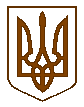 БУЧАНСЬКА     МІСЬКА     РАДАКИЇВСЬКОЇ  ОБЛАСТІДВАНАДЦЯТА   СЕСІЯ    СЬОМОГО    СКЛИКАННЯР  І   Ш   Е   Н   Н   Я«  23  » червня   2016 р. 				   	        	           №  535  - 12 –VІІПро передачу посад медичних працівниківз нської міської поліклініки довідділу освіти нської міської радиРозглянувши подання начальника відділу освіти, Цимбала О.І., з метою покращення медичного обслуговування учнів шкіл міста відповідно до ст. 45 Закону України «Про загальну середню освіту», розпорядження Кабінету Міністрів України від 27.08.2010 №1716-р «Питання типових штатних нормативів загальноосвітніх навчальних закладів», «Типових штатних нормативів загальноосвітніх навчальних закладів», враховуючи подання директорів загальноосвітніх навчальних закладів міста ст.32 закону України «Про місцеве самоврядування в Україні»,  міська радаВИРІШИЛА:нській міській поліклініці вивести із штатного розпису 5,0 посад сестер медичних з обслуговування шкіл та 1,75 посади лікаря–педіатра по обслуговуванню дітей у школах та дошкільних навчальних закладах з 1 вересня 2016 року.Відділу освіти  ввести до штатного розпису 5,0 посад сестер медичних з обслуговування шкіл та 1,75 посади лікаря –педіатра по обслуговуванню дітей у школах та дошкільних навчальних закладах з 1 вересня 2016 року.Провести кадрові зміни відповідно до вимог діючого законодавства. Фінансовому управлінню нської міської ради передбачити зміни  в бюджеті для забезпечення фінансування зазначених вище  посад з 01 вересня 2016 року.Контроль за виконанням рішення покласти на постійну комісію з питань освіти, культури, спорту, справ молоді та гуманітарних питань.Секретар ради						       В.П. Олексюк